                       NADESZŁO                           LATO  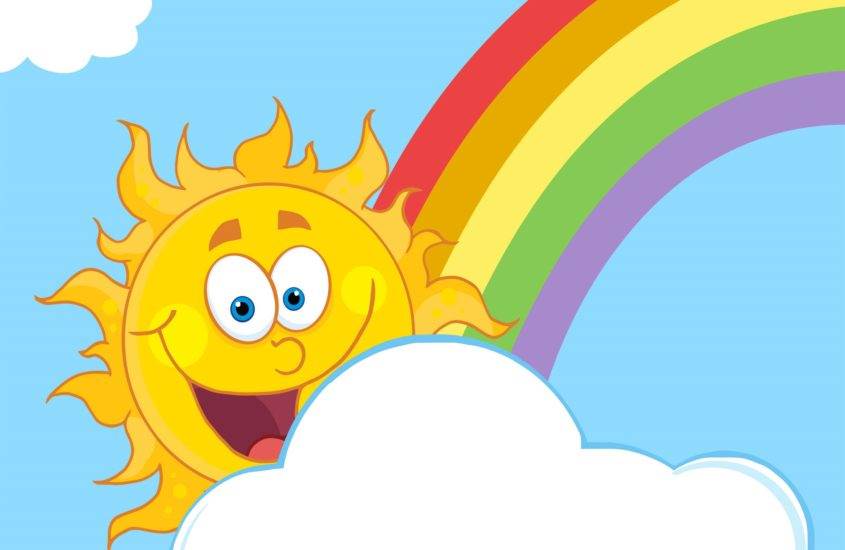                    KOLORY LATA 8. VI.  2020r  PONIEDZIAŁEKRozpoczynamy od rozgrzewki i ćwiczeń ruchowych BĘDZIEMY DZIŚ ĆWICZYĆ PRZY SKOCZNEJ MUZYCERozwija kształtowanie motoryki, trzymanie prawidłowej postawy, koordynacje, poczucia rytmu, umiejętności improwizacji.MUZYCZNA ROZGRZEWKA https://www.youtube.com/watch?v=qFyIokO5WTI  PIOSENKA DLA DZIECI  ♫ ♥ ♫ ♥ ♫ Po łące biega lato ♫ ♥ ♫ ♥ ♫https://www.youtube.com/watch?v=MaKPsYlzQkY   Po łące biega lato słowa:                                      Barbara Lewandowska muzyka: Krystyna Kwiatkowska Po łące biega lato, Uwija się jak bąk. "Dzień dobry" mówi kwiatom i pieści każdy pąk.               Ref.    Kto chce się z latem spotkać, Niech idzie z nami tam. Rumianek i stokrotka Pokażą drogę nam. Pomaga lato pszczołom, Na kwiatach też się zna. Uśmiecha się wesoło I w berka z wiatrem gra!                  Ref. Kto chce się z latem spotkać, Niech idzie z nami tam. Rumianek i stokrotka Pokażą drogę nam. Gdy lato jest zmęczone, W szałasie sobie śpi. I we śnie gra w zielone, Bo łąka mu się śni.                Ref. Kto chce się z latem spotkać, Niech idzie z nami tam. Rumianek i stokrotka Pokażą drogę nam.Gdzie można spotkać lato?Śpiew polskich ptakówhttps://www.youtube.com/watch?v=mimkPNKl5po                                                         Obrazy lata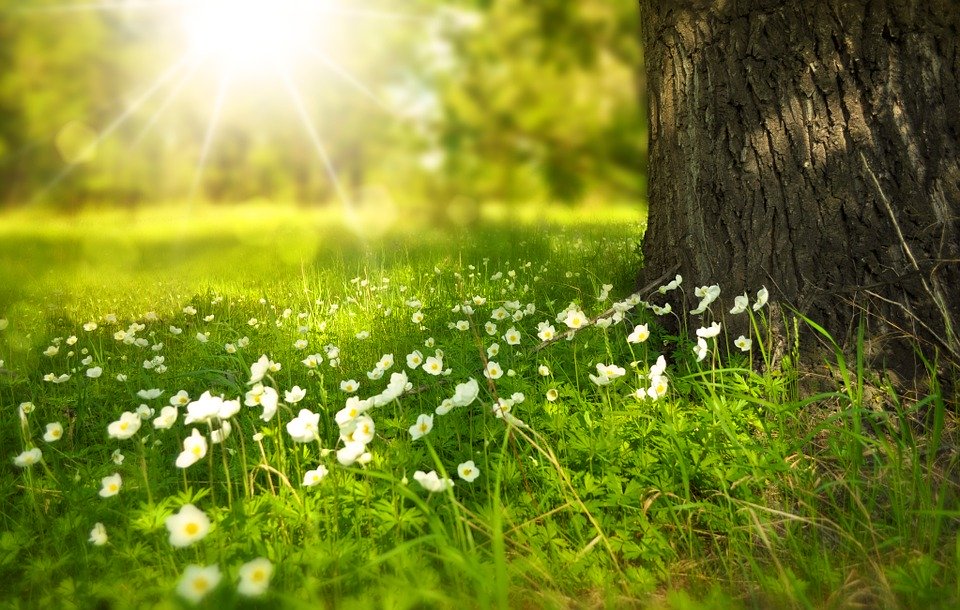 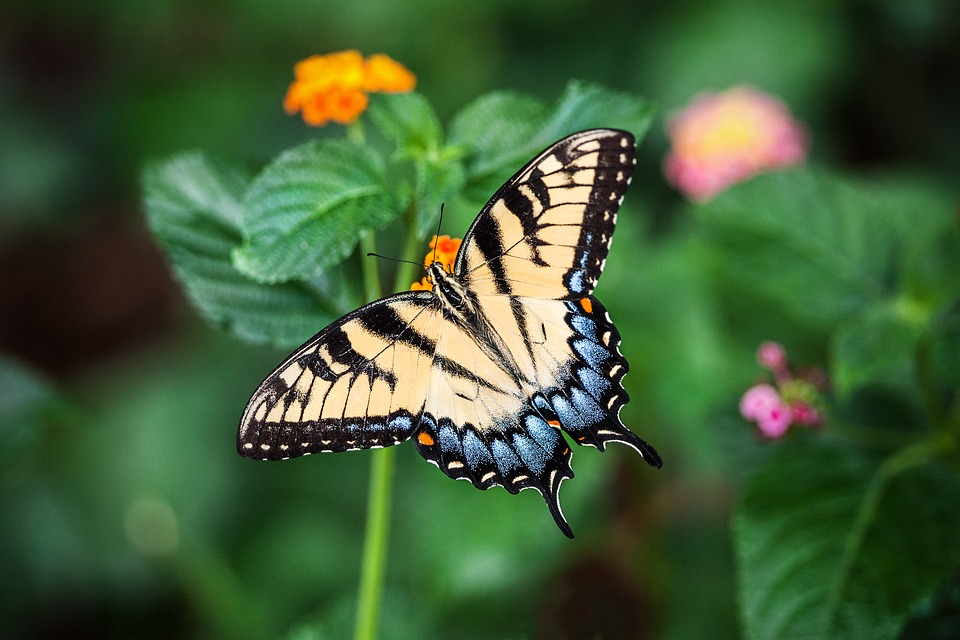 ćwiczenia do wykonania kartach pracyKarta pracy  cz. 4 str.39. Rozwijanie umiejętności uważnego słuchania ze zrozumieniemRozwijanie pamięci słuchowejPoznanie niektórych przysłów i związków frazeologicznych:Ćwiczenia z liczeniem W PODSKOKACHhttps://www.youtube.com/watch?v=bzboHM5GUzg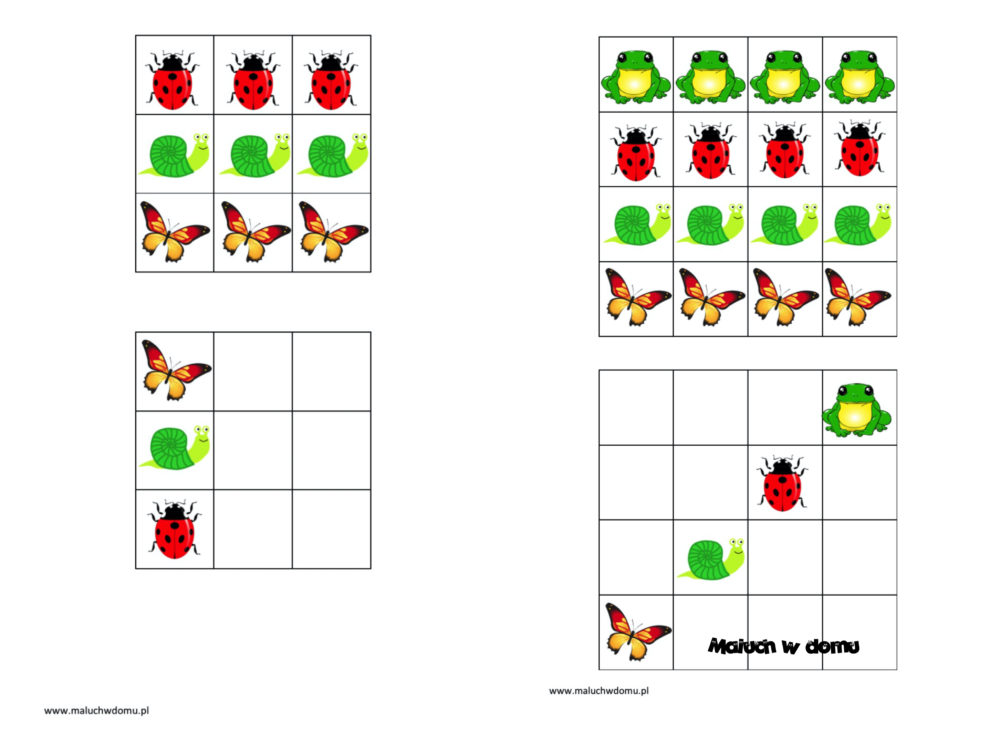 LABIRTNTY  ZNAJDŹ PRAWIDŁOWĄ DROGĘ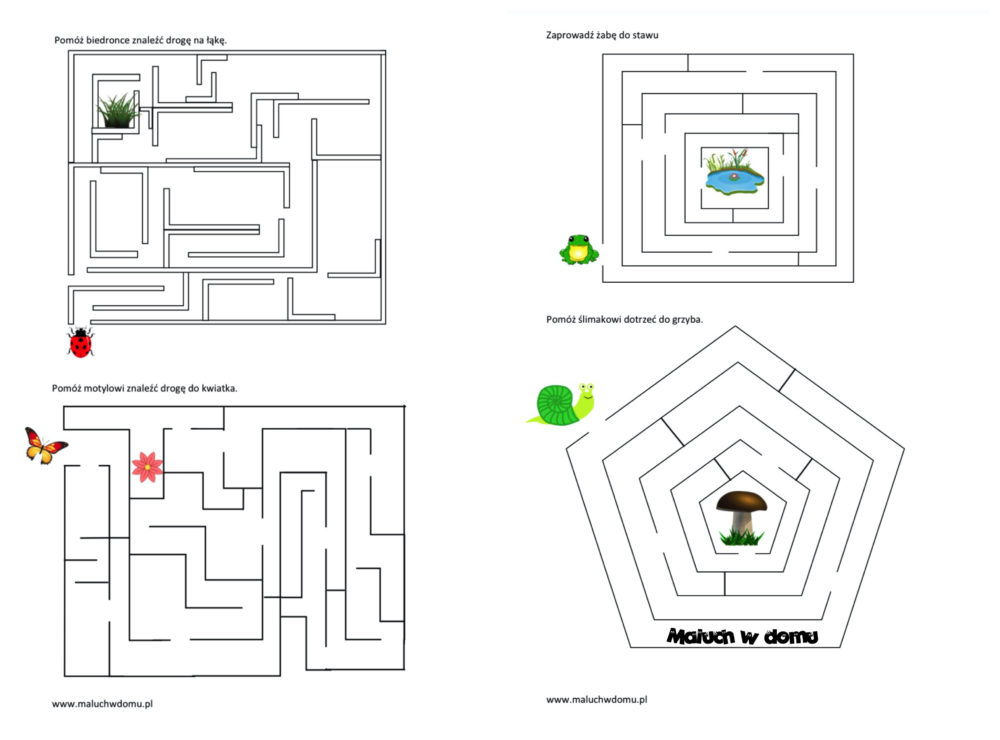 